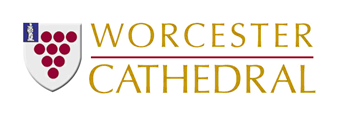 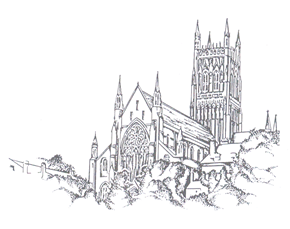 Cloister CaféFreshly prepared food served daily  Open from 10.00am – 4.30pmLast orders for food 3.00pmWe try whenever possible to use local produce, local trades and craftsmenTake away option is also available Please order at the counterSandwiches   £5.75Choose from locally baked, white or granary bread, served with a crispy salad garnish, coleslaw & potato crisps.  All our sandwiches are made fresh to order  Mature cheddar & pickle (v). Ham & apple chutney. Turkey and Cranberry. Tuna mayonnaise.  Coronation chicken.  Egg mayonnaise (v).              Corned beef & onion. Brie & Cranberry (v). Mature Cheddar and Tomato (v) Cheese & Spring onion (v). Chicken and BaconToasted Sandwiches   £5.95Choose from locally baked, white or granary bread, served with a crispy salad garnish, Coleslaw & potato crisps. All our toasties are made fresh to order.Bacon, brie & cranberry.  Cheddar & pickle (v).  Ham & apple chutney. 
Tuna mayonnaise. Coronation chicken. Corned beef & onion. Cheddar & Tomato (v).Turkey and Cranberry. Cheese & spring Onion (v). Chicken & baconPanini - Choose from any of the toasted sandwich fillingsServed with salad garnish, coleslaw & potato crisps £6.10Extra fillings 85p each Granary or White Toast Topped with Either Baked Beans (v)                            	£5.00Cheddar Cheese (v)                         £5.00Sardines in Tomato Sauce		£5.00*gluten free bread is availableHomemade Soup of the Day £4.85 (v) Served with locally baked bread & butter*gluten free bread is availableOven-Baked Jacket Potatoes (gf) £6.95Served with a crispy salad, coleslaw & your choice of topping   Cheddar cheese (v).  Tuna mayonnaise. Coronation chicken.  Baked Beans (v) Cheese and Spring onion(v)Chicken & Bacon Light Lunches £7.95Home-made quiche of the day served with warm new potatoes and salad (v)Gammon Ham, Crispy salad, Coleslaw and warm new PotatoesGoat’s cheese, pear and walnut salad bowl (v) (gf)Traditional Ploughman’s Lunch £8.50Locally baked pork pieAccompanied with locally baked bread & butter, apple, celery, 
pickled onions, chutney & a salad garnish Please see the specials board for the dishes of the dayTake away option is also availablePot of tea£1.90Herbal tea                                    £1.90Cup of filter coffee£2.10Speciality Coffee  Fair TradeCappuccino, Latte, Flat White, Mocha, Espresso, AmericanoDecaffeinated also available£2.60Hot Chocolate£2.70Heartease  ginger beer, traditional lemonade or elderflower presse£2.50Bottled water£1.50Coke or diet coke£3.00Juice Burst  fruit juice £2.50Scone & butterToasted teacake & butterPot of jam Slice of Homemade cake                           Gluten free wrapped cake Clotted Cream£2.65£2.65£0.50£2.65£2.65£1.00